FORMULARIO DE REGISTROPor favor envíe este formulario a:E-mail:		icaonacc@icao.int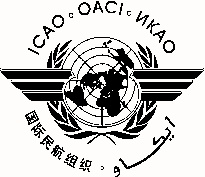 Organización de Aviación Civil InternacionalOficina para Norteamérica, Centroamérica y Caribe (NACC)Oficina para Norteamérica, Centroamérica y Caribe (NACC)Seminario/Taller sobre “El impacto de la actividad volcánica en la aviación” Seminario/Taller sobre “El impacto de la actividad volcánica en la aviación” Ciudad de México, México, 22 al 26 de septiembre de 2014Ciudad de México, México, 22 al 26 de septiembre de 20141.Nombre2.Cargo3.Organización4.País5.Teléfono6.Correo-e